ГипертонияГипертоническая болезнь – хроническое заболевание, характеризующееся стойким повышением артериального давления выше 139/89 мм рт. столба, не обусловленное другими причинами.Также поражает органы –мишени: это сердце, артериальные сосуды, почки, головной мозг.Симптомы:1. Повышенное АД;2. Боли в сердце, перебои; 3. Головокружение, головная боль, «мушки» в глазах;4. Нарушение сна;5. Слабость, утомляемость;6. Одышка.Рекомендации:Изменение образа жизни – обязательное условие успешного лечения.1. Нормализация массы тела. 2. Физическая активность. Ежедневные динамические физические нагрузки в течение 30–60 минут (прогулки быстрым шагом, катание на лыжах, велосипеде или плавание и др.).3. Правильное питание. Исключите соль, жидкость, спиртные напитки, крепкий чай, кофе, легкие углеводы (торты, выпечка), масло, сливки, сыр, колбасы, жирную рыбу и мясо, консервы, копчености. Каждый день ешьте много овощей и фруктов. Больше рыбы, морепродуктов. Частое и дробное питание – 4-5 раз в день небольшими порциями.4. Отказ от курения. Один из самых эффективных способов снижения общего риска сердечно-сосудистых заболеваний.5. Борьба со стрессом. Повышают устойчивость к стрессу занятия йогой. Научитесь расслабляться, избегайте стрессовых ситуаций.Контроль АД:За час нельзя: принимать пищу, пить кофе, крепкий чай. За 30 мин.= курить.Желательно измерять 2 раза в день в одно и то же время (утром и вечером) сидя в удобной позе:Рука на столе и находится на уровне сердца; Манжета накладывается на плечо, нижний край ее на 2 см выше локтевого сгиба; Следует измерять АД последовательно 2-3 раза с интервалами 1-2 минуты; Результаты записывать в личный дневник.Введение личного дневника:Первый лист: сведения о пациенте (ФИО, дата рождения, рост, масса тела, результаты измерения уровня АД).Далее идут страницы с записями результатов.                                                                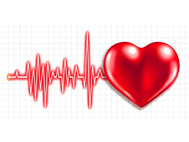 Будьте здоровы!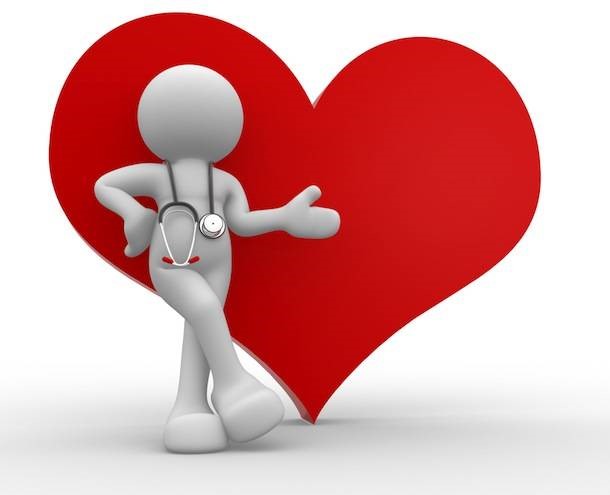 ГИПЕРТОНИЧЕСКАЯ БОЛЕЗНЬ(рекомендации)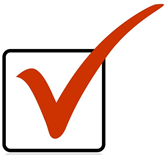 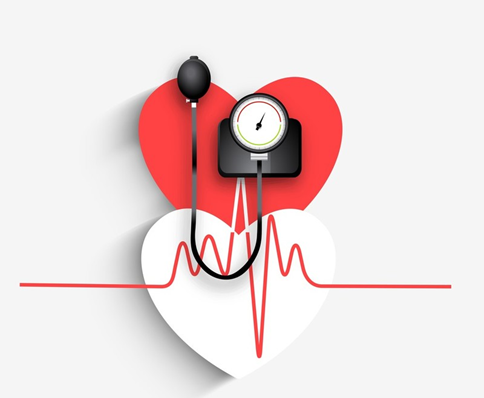 Артериальное давлениеСистолическоеДиастолическое1 степень(мягкая)140-15990-992 степень(умеренная)160-179100-1093 степень(тяжелая)>180>110